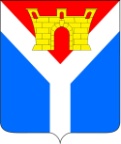 АДМИНИСТРАЦИЯУСТЬ-ЛАБИНСКОГО ГОРОДСКОГО ПОСЕЛЕНИЯУСТЬ-ЛАБИНСКОГО РАЙОНАП О С Т А Н О В Л Е Н И Еот 27.07.2022							                       № 512г. Усть-ЛабинскО внесении изменений в постановление администрации                Усть-Лабинского городского поселения Усть-Лабинского района            от 13 июня 2017 г. № 389 «Об утверждении Порядка создания и использования, в том числе на платной основе, парковок (парковочных мест), расположенных на автомобильных дорогах общего пользования местного значения Усть-Лабинского городского поселения                  Усть-Лабинского района» В соответствии с Федеральным законом от 06 октября 2003 г.                      № 131-ФЗ «Об общих принципах организации местного самоуправления в Российской Федерации», Федеральным законом от 27 июля 2010 г. руководствуясь Федеральным законом от 29 декабря 2017 г. № 443-ФЗ «Об организации дорожного движения в Российской Федерации и о внесении изменений в отдельные законодательные акты Российской Федерации», на основании протеста заместителя прокурора Усть-Лабинского района                    от 06 мая 2022 г. №7-02/461-20030052   п о с т а н о в л я ю:Внести в постановление администрации Усть-Лабинского городского поселения Усть-Лабинского района от 13 июня 2017 г. № 389 «Об утверждении Порядка создания и использования, в том числе на платной основе, парковок (парковочных мест), расположенных на автомобильных дорогах общего пользования местного значения Усть-Лабинского городского поселения Усть-Лабинского района» следующие изменения:1.1. Абзац третий пункта 9 раздела II приложения изложить в следующей редакции:«парковки общего пользования – парковки (парковочные места) предназначенные для использования неограниченным кругом лиц».1.2 Абзац четвертый пункта 9 раздела II приложения изложить в следующей редакции:«платные парковки – парковки общего пользования, используемые на платной основе».1.3 Абзац пятый пункта 9 раздела II приложения изложить в следующей редакции:«владелец парковки – уполномоченный орган исполнительной власти субъекта Российской Федерации или уполномоченный орган местного самоуправления либо юридическое лицо или индивидуальный предприниматель, во владении которых находится парковка.1.4 В пунктах 18, 19, 20, 22, 23, 24, 25, 26, 27, 52, 57 приложения слово «оператор» заменить словом «владелец» в соответствующем падеже.1.5 В пункте 11, подпункте «ж» пункта 20, в пункте 35 приложения слова «бесплатных парковок» заменить словом «парковок»1.6 В пункте 51 приложения слова («бесплатных или платных)» исключить.2. Отделу по общим и организационным вопросам администрации       Усть-Лабинского городского поселения Усть-Лабинского района (Владимирова М.А.) обнародовать настоящее постановление на официальном сайте администрации Усть-Лабинского городского поселения в        информационно-телекоммуникационной сети «Интернет» по адресу www.gorod-ust-labinsk.ru и на информационных стендах муниципального казенного учреждения культуры «Центральная районная библиотека» муниципального образования Усть-Лабинский район.	3. Постановление вступает в силу после его официального обнародования.Глава Усть-Лабинского городского поселенияУсть-Лабинского района                                                             С.А. Гайнюченко